Домашнее задание для 11А(1), 11Б(2), 11В(2). Отправить в контакте мне его нужно до 10.00 23 марта. По итогам трех домашних работ Вам будет выставлена оценка. Удачи!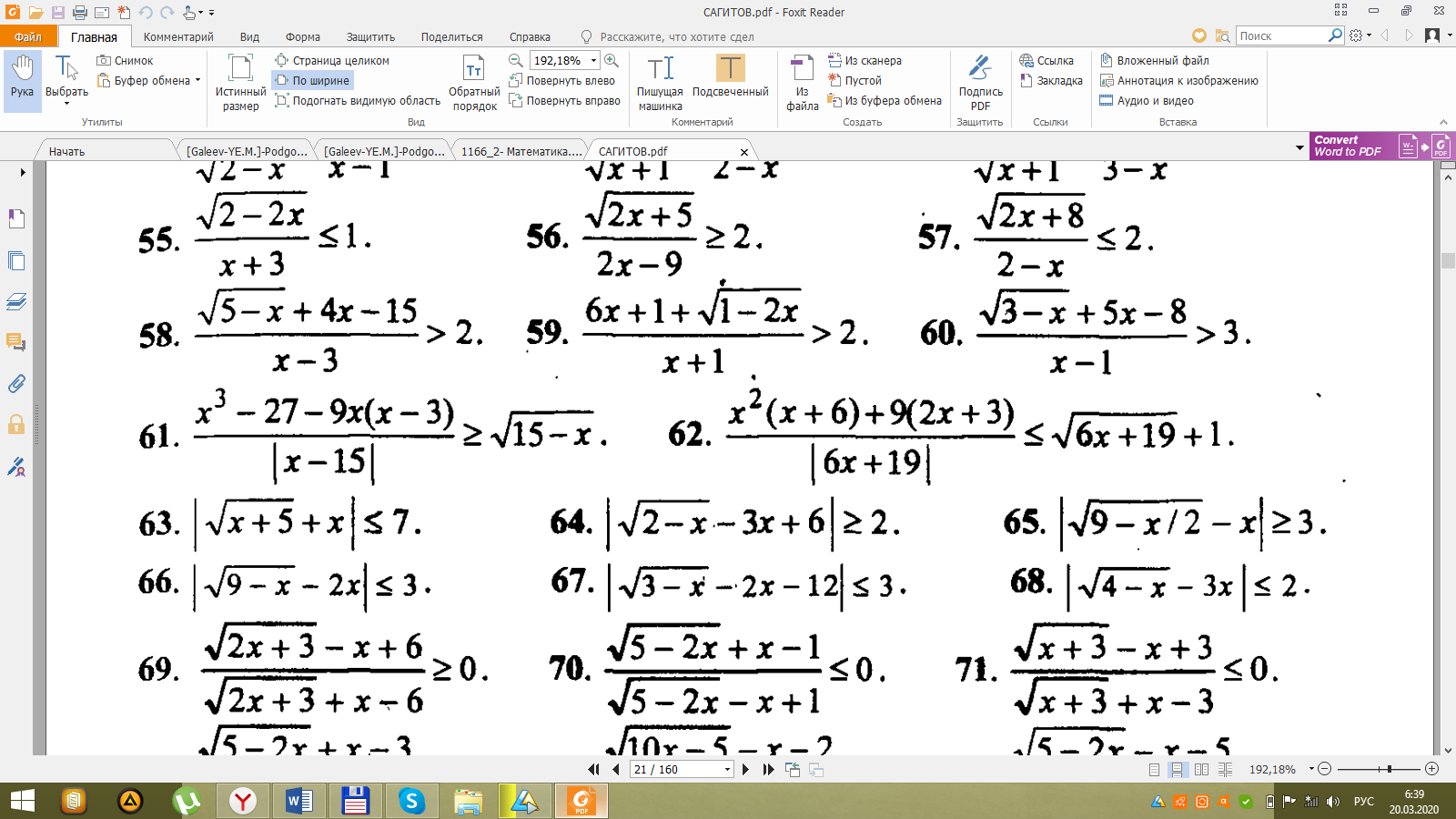 